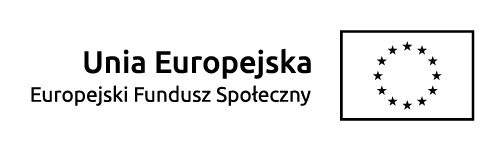 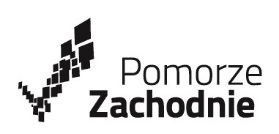 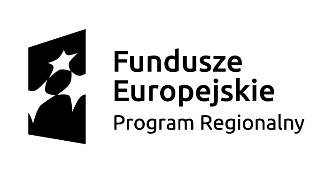 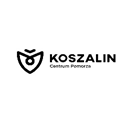 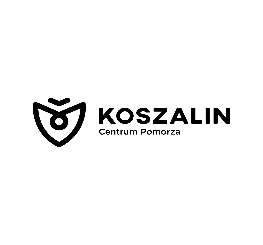 BZP-6.271.1.42.2020.AP                                                                                                                 Koszalin, dnia 07.12.2020 r.INFORMACJA O UNIEWAŻNIENIU POSTĘPOWANIA dot. Zadania nr 2Dotyczy postępowania o udzielenie zamówienia publicznego prowadzonego w trybie przetargu nieograniczonego na: Zakup i dostawę pomocy dydaktycznych i wyposażenia w ramach projektu „Moją perspektywą – KWALIFIKACJE!”, współfinansowanego ze środków Europejskiego Funduszu Społecznego                w ramach Regionalnego Programu Operacyjnego Województwa Zachodniopomorskiego na lata 2014-2020 – 2 zadania- dotyczy Zadania nr 2 – Dostawa urządzeń pomiarowych odzwierciedlających rzeczywiste warunki pracy do Zespołu Szkół nr 10 im. Bolesława Chrobrego w Koszalinie Zamawiający Gmina Miasto Koszalin – Urząd Miejski działając na rzecz Zespołu Szkół nr 10 im. Bolesława Chrobrego w Koszalinie, na podstawie art. 92 ust. 2 ustawy z dnia 29 stycznia 2004 r. – Prawo zamówień publicznych (t.j. Dz. U. z 2019 r., poz. 1843 z późn. zm.), informuje, że:w przedmiotowym postępowaniu oferty złożyli:nie ustanowił dynamicznego systemu zakupów;na podstawie art. 93 ust. 1 pkt 4 ustawy Prawo zamówień publicznych unieważnia przedmiotowe postępowanie na: Zadanie nr 2 – Dostawa urządzeń pomiarowych odzwierciedlających rzeczywiste warunki pracy do Zespołu Szkół nr 10 im. Bolesława Chrobrego w Koszalinie, jako że oferta z najniższą ceną przewyższa kwotę, którą Zamawiający zamierza przeznaczyć na sfinansowanie zamówienia.                    W przedmiotowym postępowaniu oferta nr 3 z najniższą ceną zaoferowaną za realizację zamówienia (159.900,00 zł) przewyższa kwotę, jaką Zamawiający zamierzał przeznaczyć na sfinansowanie przedmiotowego zamówienia (144.050,22 zł) o 15.849,78 zł.	Z up. Prezydenta Miasta    Sekretarz Miasta     Tomasz CzuczakL.p. Numer ofertyNazwa (firma) 
i adres Wykonawcynr Zadania, na które złożona została oferta11Mechatronika Wyposażenie Dydaktyczne Sp. z o.o.ul. Ustrzycka 161-324 PoznańZadanie nr 122 Abplanalp Sp. z o.o.ul. Kostrzyńska 3602-979 WarszawaZadanie nr 233Supply24 Sp. z o.o.Pl. Solny 14A/350-062 WrocławZadanie nr 244eSzydłowski Łukasz Szydłowskiul. Towarowa 10 magazyn 749-300 BrzegZadanie nr 1